Vacant land Pictures        C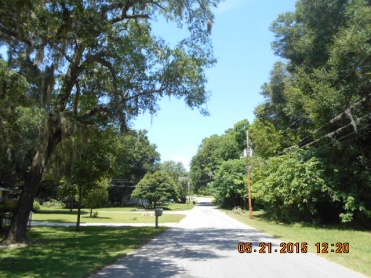 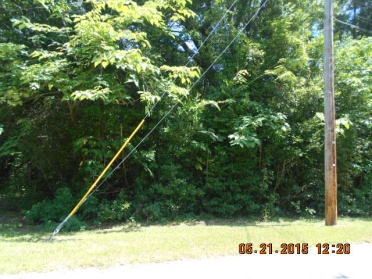 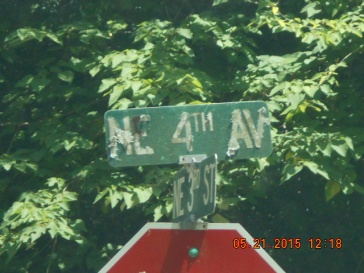 0604100000     C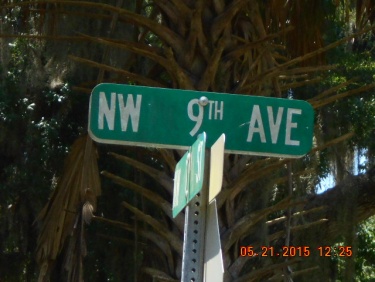 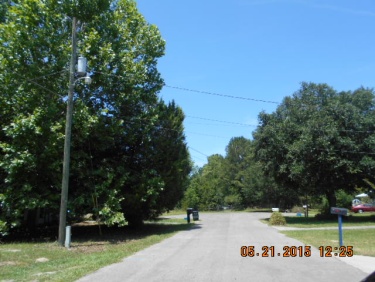 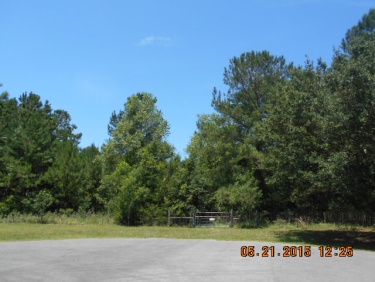 0430700000      D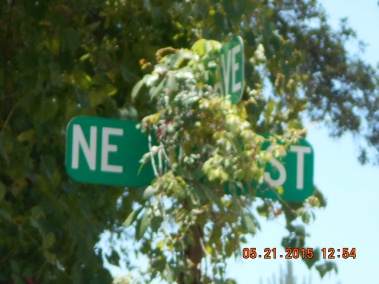 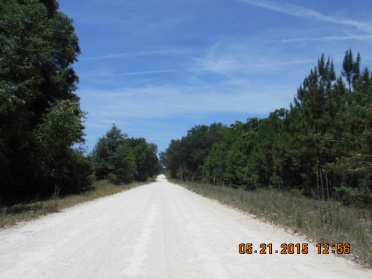 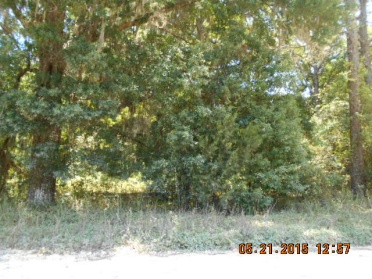 05-12-18-03993-008-00     D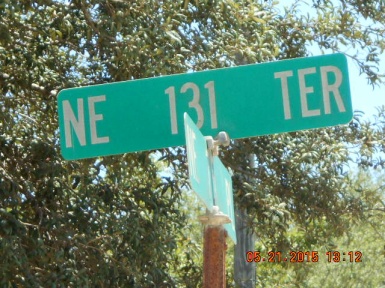 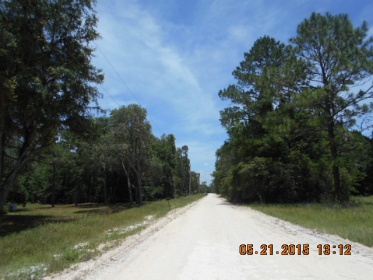 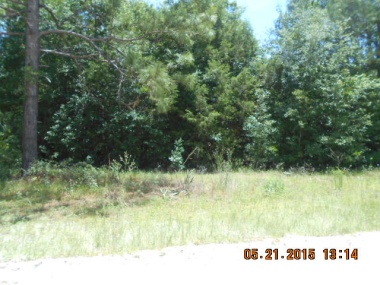 1073800000  C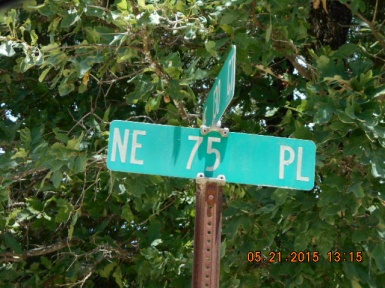 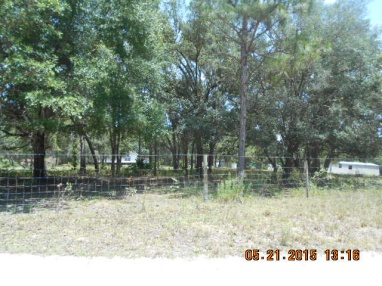 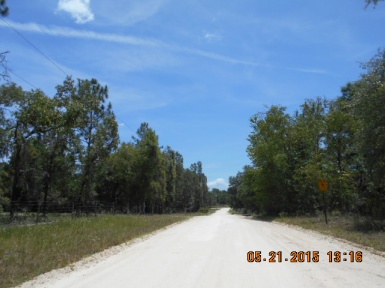 18-12-18-11307-00-00   E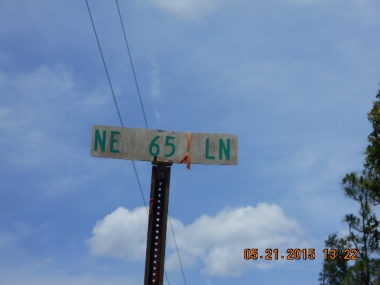 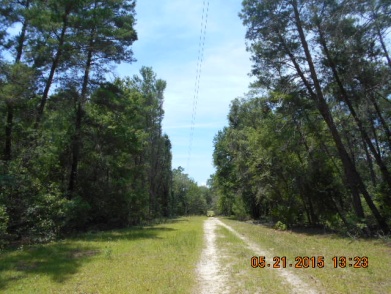 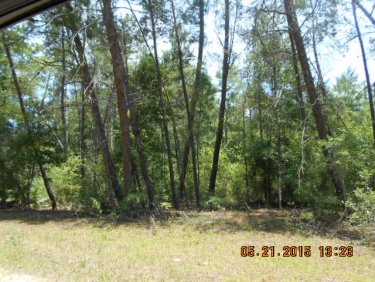 24-12-17-09466-011-00    D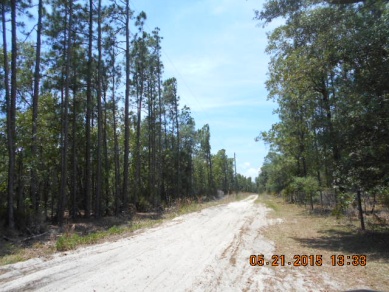 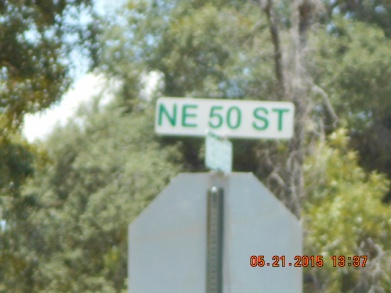 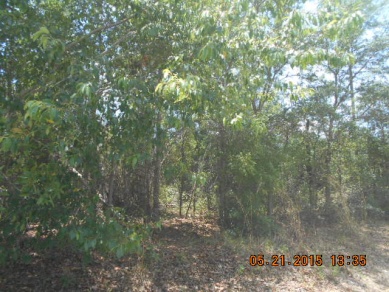 0677100900   D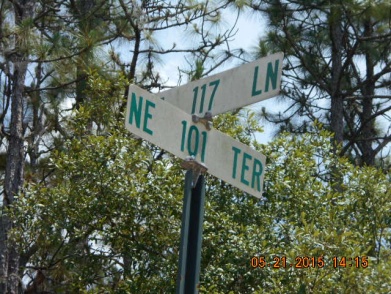 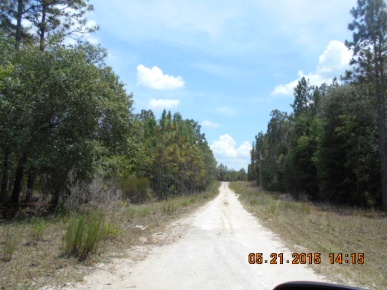 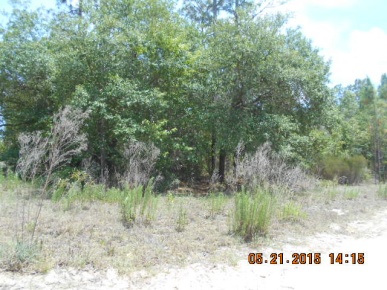 0969400900  B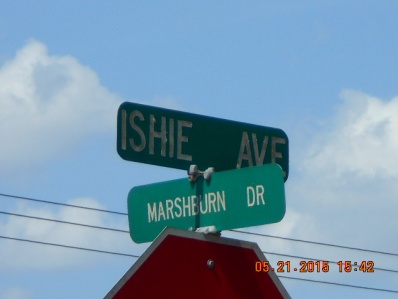 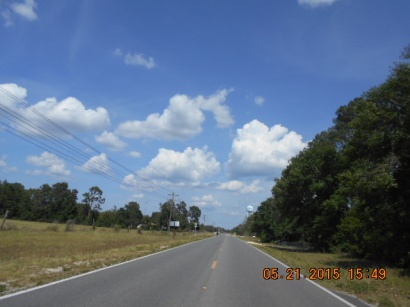 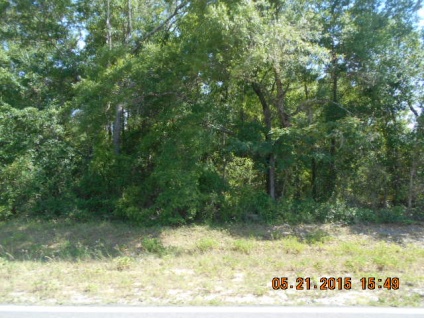 1001000000    F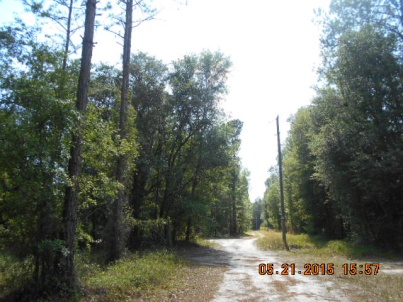 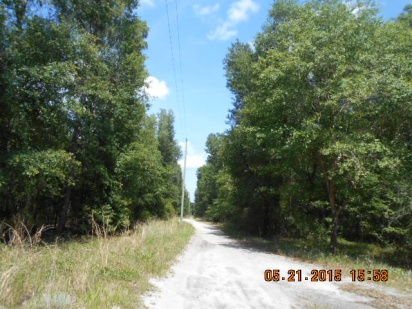 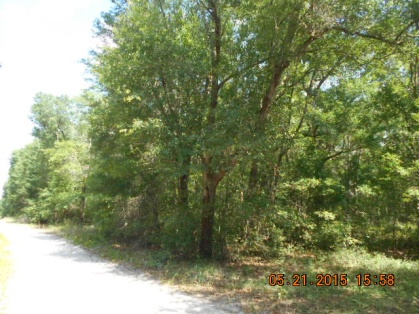 7551 ne 126th st    No street sign on street   C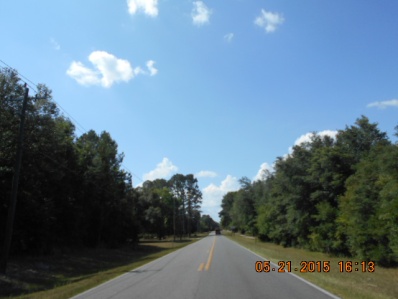 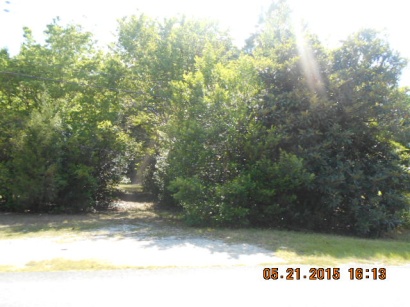 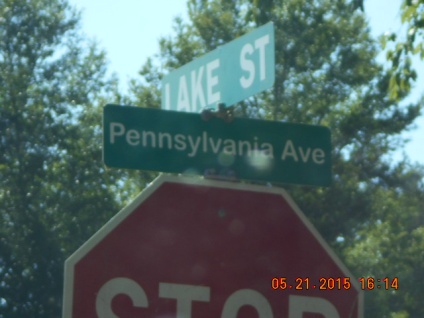 0345200000  B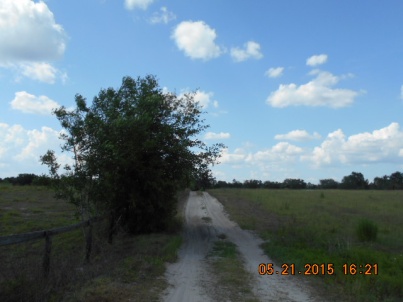 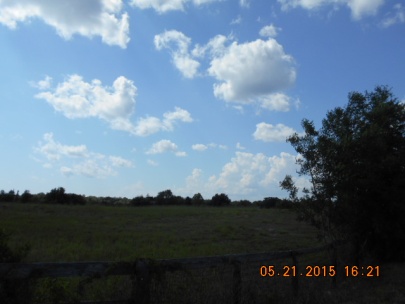 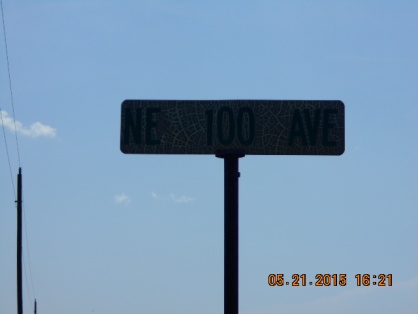 0363400000  C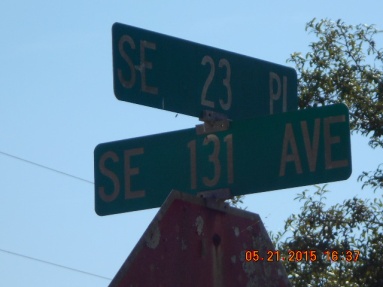 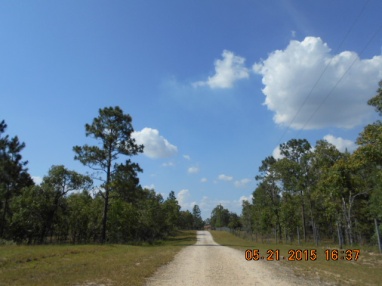 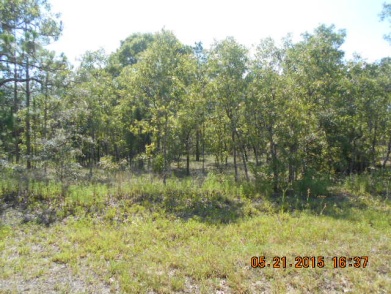 06-14-18-09493-002-00   C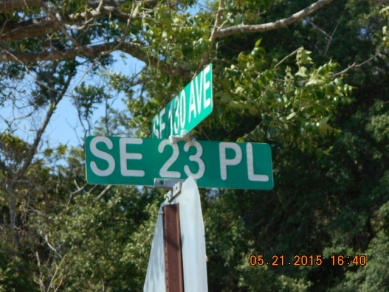 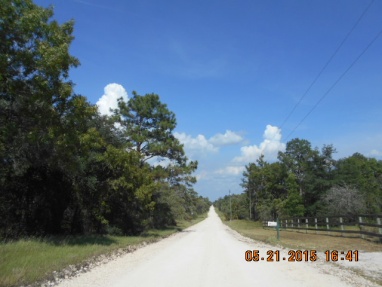 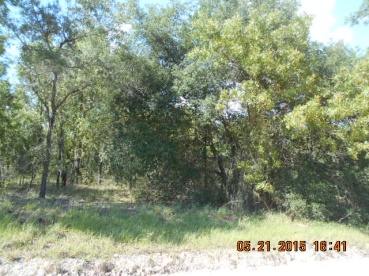 06-14-18-09494-006-00  B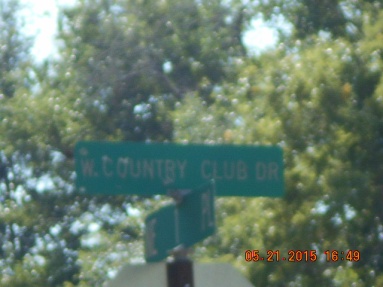 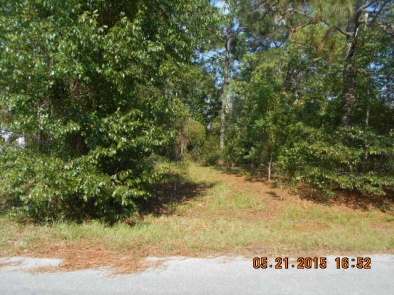 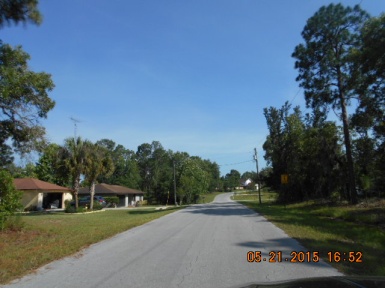 21-13-18-09240-038-00    C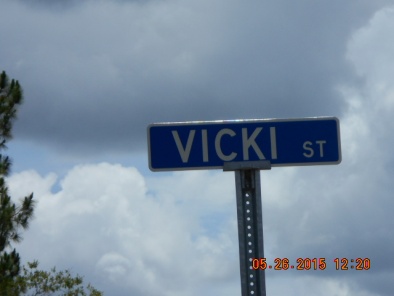 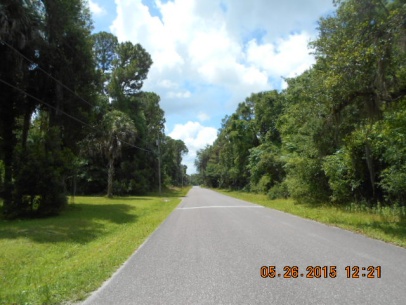 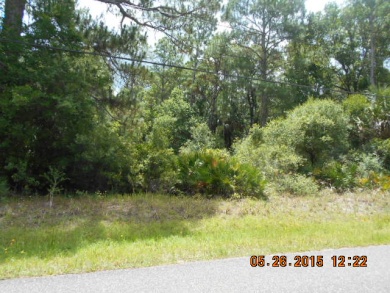 02-17-16-12882-000-00   109 Vicki St Inglis , FL     D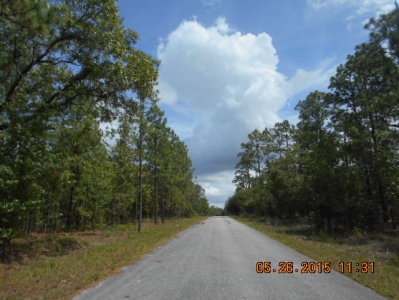 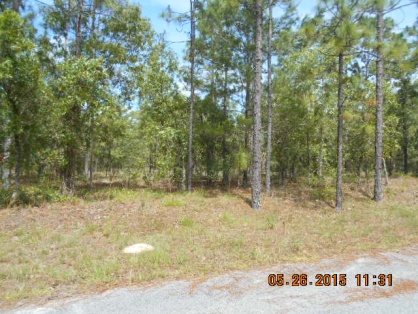 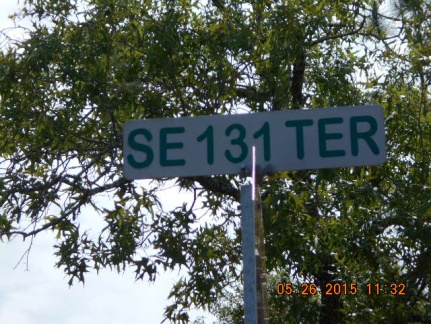 689501500